

Mentornet #73
TRACKING PROGRESS OF THE GOSPEL: Monitoring
church multiplication indicators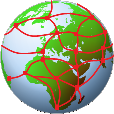 Copyright © 2010 by Galen Currah, Edward Aw and George Patterson.
Permission is granted to copy, reproduce, translated, post, give and sell for profit.Tracking progress of the gospel is proving to be a widely-practiced facet of mentoring for reproductive disciple-making. On the place of simple maps in leading CPMs, see MentorNet ##51 & 52. Continual gathering of reliable statistics on the outcomes of church-planting efforts enable timely decisions, since leaders can better:Discern which populations are currently responsive and warrant more workers.Recognize unreached and unengaged social segments where churches exist.Discover highly-effective workers who can be coached for a greater impact.Uncover ineffective workers who require more training or should be deployed elsewhere.In the Book of Acts, the apostles apparently gathered data on their work, for they were able to report on how the messianic movement was growing, both by adding and by multiplying:Numbers Baptisms and believers, by gender, added to churches (; ; ; ).Numbers of disciples by region, city and social class (Acts 6:1; 6:7).Churches by region (; 16:5).Regions penetrated by the Word of God (; -49; ).Monitoring report forms, compiled results, and reports to leaders consist of qualitative descriptions and of quantitative counts. To prove practical in the field, report forms must prove short, clear, easy to fill in, and readily available. Making such reports must be integrated in the normal activities of local leaders and mentors must submit them regularly.Qualitative DescriptorsEvery monitoring form and each tracking tool provides for indicating locations and concerned personnel.Locators. Coordinators sort the report forms by geographical places and identifiable social groups that are legally and culturally meaningful. These data we may call ‘locators’. They are of two kinds:Place Locators: These may take the form of official and customary names, locality (region, town, village), gps coordinates, place codes.People Locators: Official and customary identity, ethnicity, language, class, caste, people code.Personnel. Line supervisors, trainers, mentors, apostles, evangelists and local leaders follow agreed plans frequently adjusted in response to mentoring results, and reported needs and opportunities. For example:Personnel					FunctionCoordinators					Compiles reportsMentors (may also be a coordinators)		Receives reportsLocal leaders (may also be a mentors)		Fills in reportsTrainees (may also be a local leaders)		Provide dataQuantitative MeasuresField personnel must keep simple counts that serve as “indicators” of gospel progress. Indicators show gains, losses and defections.Indicators. These are counts of visible persons, objects and events that indicate, show or prove that invisible or immeasurable (1) inputs have been applied, (2) activities have been conducted and
(3) outcomes have happened. Thus, indicators must be:Measurable – can be accessed and quantified.Verifiable – others can measure the same things and get similar results.Economical – it does not take too much time or money to measure.Informative – the measures reveal or prove inputs, activities and outcomes.1. Sample Inputs
Input				Sample indicatorResearch results			Documents: statistics, maps, resources, workshopsPeoples penetrated		Maps: peoples, places, languages, classes, castesTeams in field			Personnel mobilized: names, places, dates, reports2. Sample Activities
Activity			Sample indicatorTimely planning 		New contacts: communes, personnel, seekersMentoring practices		Generational chains: frequency, duties, contentChurches obedient		Lord's supper taken: frequency and communicants3. Sample Outcomes
Outcome			Sample indicatorBelievers			Baptized households: men, women, childrenDisciples			Worshipers: teaching, table, prayers and sharingChurches			Leaders: appointed, mentored, empoweredReportsThe results of analyses based on compiled tracking tools serve several purposes: enable ministry directors to form strategic alliances; inform field leaders about needed decisions; fuel prayer in churches; update national and regional mapping; motivate donors to give more wisely; keep all focused more on genuine progress than on rationalising busy work.ResourcesOrder P. O’Connor, Reproducible Pastoral Training, from a bookshop or at <www.WCLbooks.com>.Download free CP software, “Come, Let Us Disciple the Nations,” from <www.Paul-Timothy.net/dn/>.Download free mentoring tools and materials for new leaders from <www.MentorAndMultiply.com>.Find the Train & Multiply® pastoral training course at <www.TrainAndMultiply.com>.Order G. Patterson’s Church Multiplication Guide from a bookshop or at <www.WCLbooks.com>.Download pastoral mentoring studies and children’s studies from <www.Paul-Timothy.net>.
See tested workshop manuals for training trainers: <http://www.paul-timothy.net/pages/workshop/>.To subscribe to “MentorNet” or to download previous articles, visit <http://MentorNet.ws>.